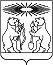 О внесении изменений в постановление администрации Северо-Енисейского района «Об утверждении лимитов потребления электрической энергии муниципальным учреждениям Северо-Енисейского района на 2019 год»В целях уточнения лимитов потребления электрической энергии по муниципальным бюджетным учреждениям Северо-Енисейского района, руководствуясь статьей 34 Устава Северо-Енисейского района, ПОСТАНОВЛЯЮ:1. Внести в постановление администрации Северо-Енисейского района от 20.12.2018 № 457-п «Об утверждении лимитов потребления электрической энергии муниципальным учреждениям Северо-Енисейского района на 2019 год» (в редакции постановления администрации Северо-Енисейского района от 24.07.2019 № 277-п, от 28.11.2019 №460-п) (далее – постановление) следующие изменения:1) в приложении к постановлению, именуемом «Лимиты потребления электрической энергии муниципальным учреждениям Северо-Енисейского района на 2019 год» строки 1., 1.3., 1.10., и 1.13. изложить в следующей редакции:«».2. Опубликовать настоящее постановление в газете «Северо-Енисейский Вестник» и разместить на официальном сайте Северо-Енисейского района в информационно-телекоммуникационной сети «Интернет».3. Настоящее постановление вступает в силу со дня, следующего за днем его официального опубликования.Глава Северо-Енисейского района					      И. М. ГайнутдиновАДМИНИСТРАЦИЯ СЕВЕРО-ЕНИСЕЙСКОГО РАЙОНАПОСТАНОВЛЕНИЕАДМИНИСТРАЦИЯ СЕВЕРО-ЕНИСЕЙСКОГО РАЙОНАПОСТАНОВЛЕНИЕ«20» декабря 2019 г.№  514-пгп Северо-Енисейскийгп Северо-Енисейский1.Учреждения сферы образованияПАО «Красноярскэнергосбыт»975,8821.Учреждения сферы образованияМУП «УККР»5,5211.3.Муниципальное бюджетное дошкольное образовательное учреждение «Северо-Енисейский детский сад № 3» ПАО «Красноярскэнергосбыт»57,3701.10.Муниципальное бюджетное образовательное учреждение « Брянковская средняя общеобразовательная средняя школа № 5» ПАО «Красноярскэнергосбыт»44,5501.13.Муниципальное бюджетное образовательное учреждение «Тейская средняя общеобразовательная  школа № 3» ПАО «Красноярскэнергосбыт»57,450